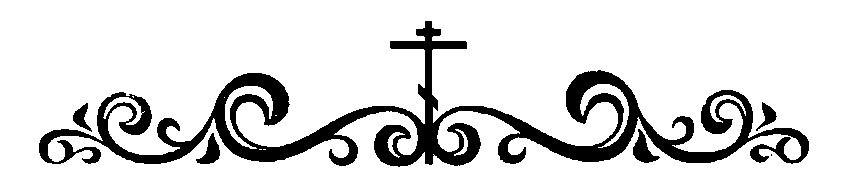 Иоакимо - Анновского храма Можайского благочиния Московской епархии РПЦ Седмица 7 -я по Пятидесятнице. О истинном угожденииПятнадцатую главу послания к Римлянам Апостол начинает словами: «Мы, сильные, должны сносить немощи бессильных». Кто это «мы»? «Мы», это значит: он, пишущий, и я, слышащий или читающий.А кто же тогда «бессильные»? А все остальные, и в первую очередь тот, кто рядом, «ближний». И вот, «каждый из нас должен угождать ближнему».Но угождать далеко не во всем, а как сказано далее, «во благое, к назиданию», то есть в первую очередь в том, что прямо направлено к истинному благу, к спасению души. Но и любая помощь в любом житейском деле может обернуться «к назиданию», если расположит человека славить твоего Бога и идти твоим путем.Но угождая в житейском, надо именно «не себе угождать». А то ведь болтливый и любопытный только и ждет, как бы «угодить» ближнему, слушая пустую болтовню и отвечая тем же. Чревоугодник только и ждет, как бы накормить и напоить ближнего, а заодно и себя. Ленивый с удовольствием не пойдет на дело Божие по малейшему желанию ближнего. А истинный раб Божий, если уж ему придется ради ближнего в чем-то отойти от своих строгих правил, потом тайно еще больше стеснит себя.Ну, а кто, действительно, хочет угождать ближнему «во благое, к назиданию», тому учитель Сам Господь. Апостол приводит слова пророка Давида, сказанные как бы от лица Бога Сына Богу Отцу: «злословия злословящих Тебя пали на Меня».Сын Божий пришел на землю, желая угодить Отцу. Он выполнял Его волю, говорил Его слова. А в результате — все зло злословящих миновало Отца и всецело пало на Сына, приведя Его на крест.Христос угодил и нам: но не нашим страстям, а всему тому доброму, что Он Сам же в нас и пробудил. Поэтому и нам сказано: «Принимайте друг друга, как и Христос принял вас во славу Божию».http://www.mepar.ru